5B Rotations Around the y-axis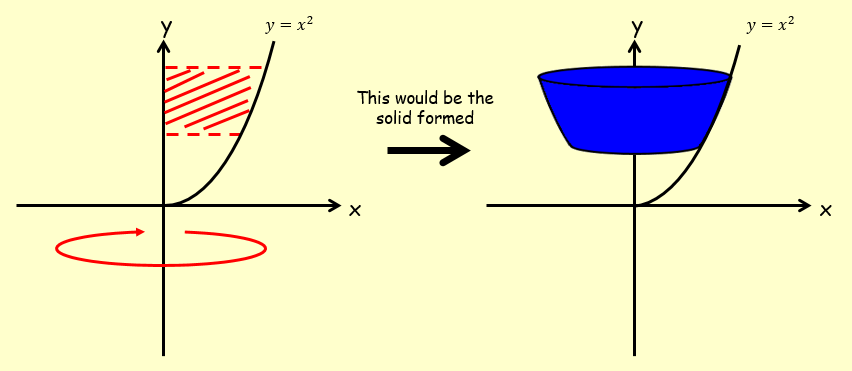 The diagram shows the curve with equation . The region R is bounded by the curve, the y axis and the lines  and . The region is rotated 360˚ about the y axis. Find the volume of the solid generated.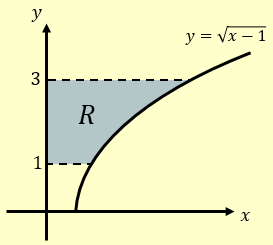 